2.1.5. Das NOR (Not Or)-GatterDer Ausgangszustand eines NOR-Glieds ergibt 1, wenn keiner der Eingangszustände 1 ist, alle 0 sind.SchaltzeichenFunktionsgleichungWahrheitswertetabelle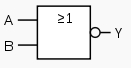 